SPDRs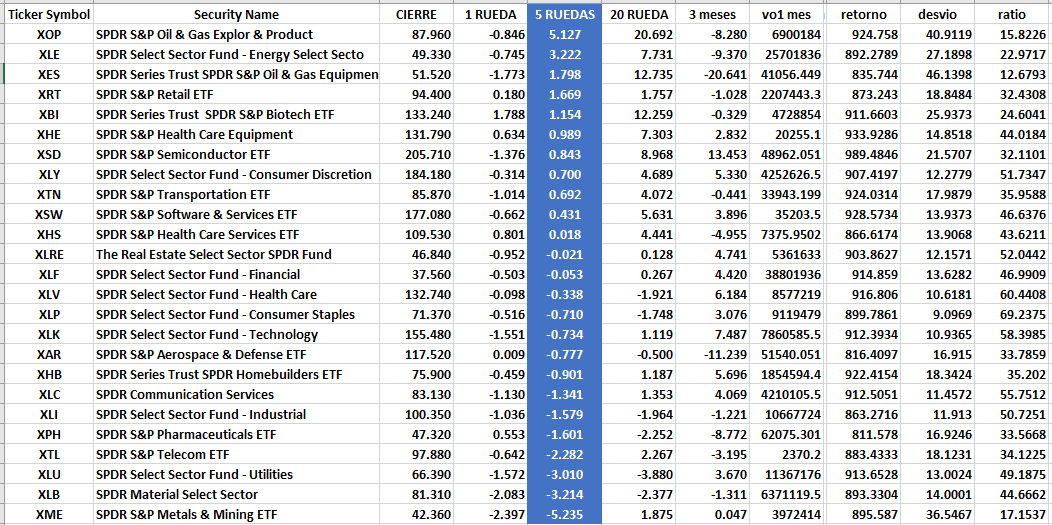 	CEDEARS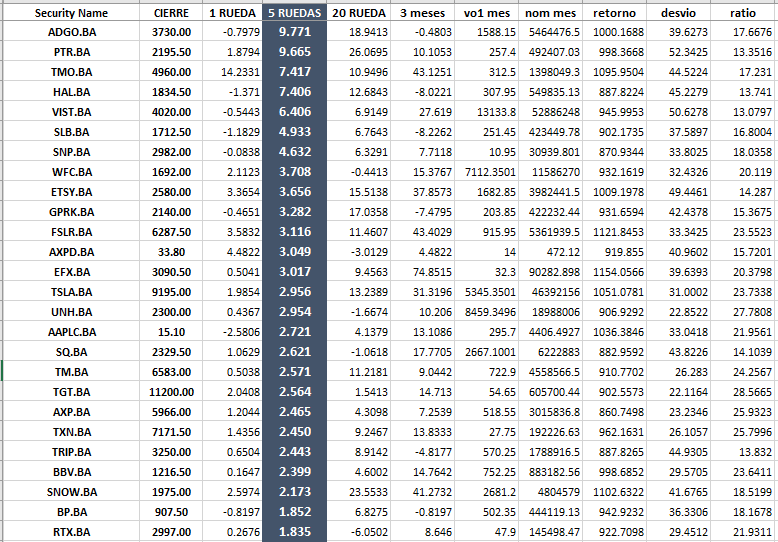 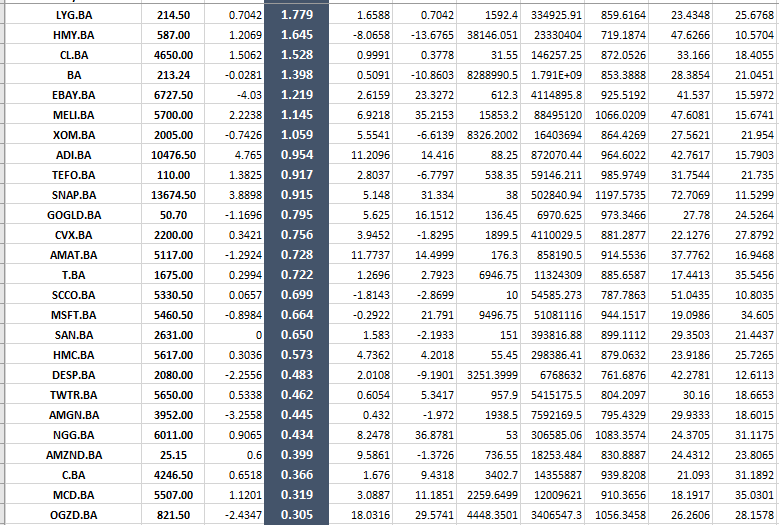 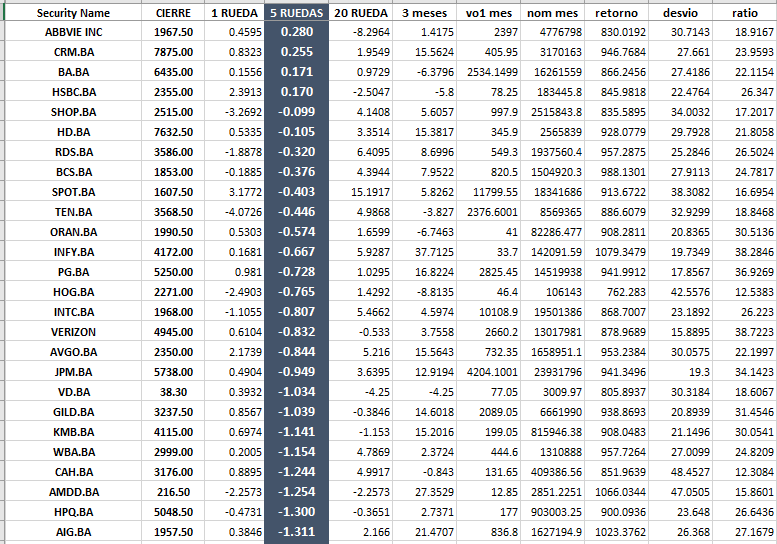 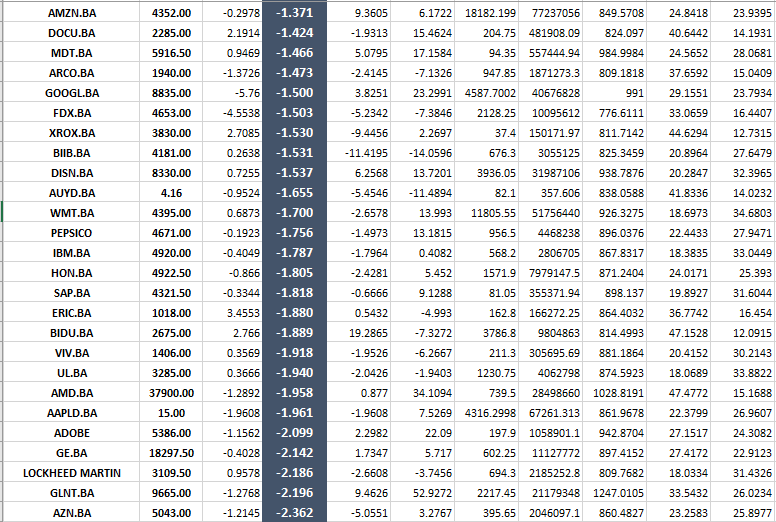 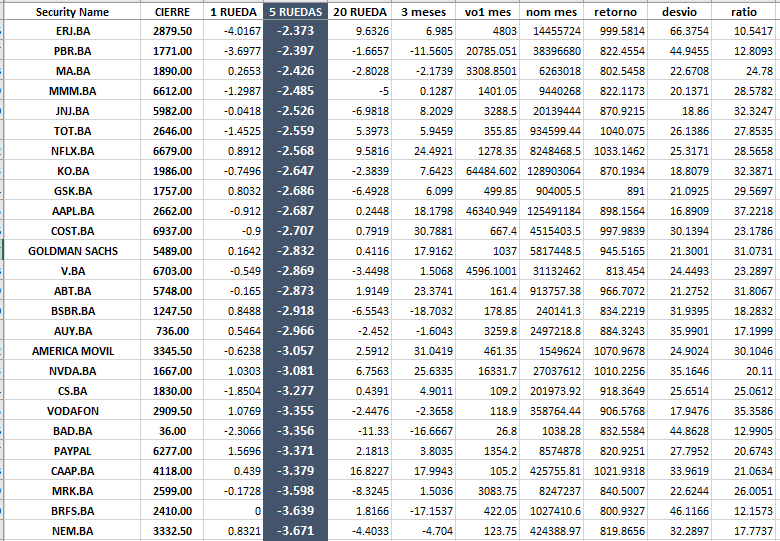 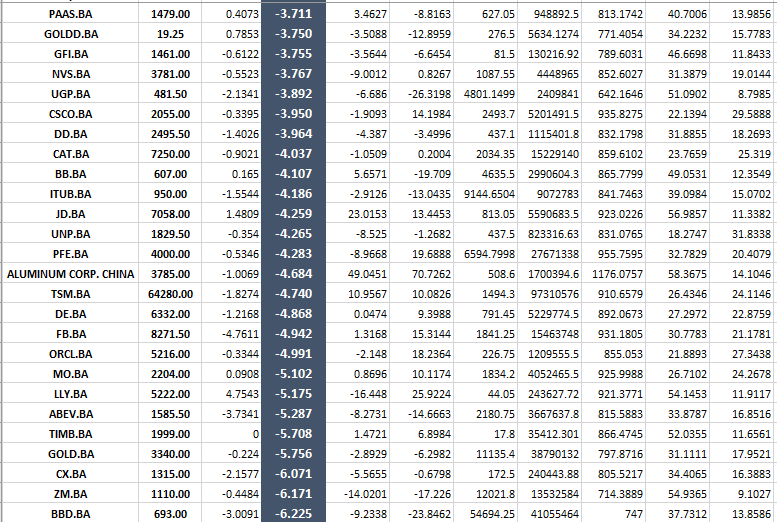 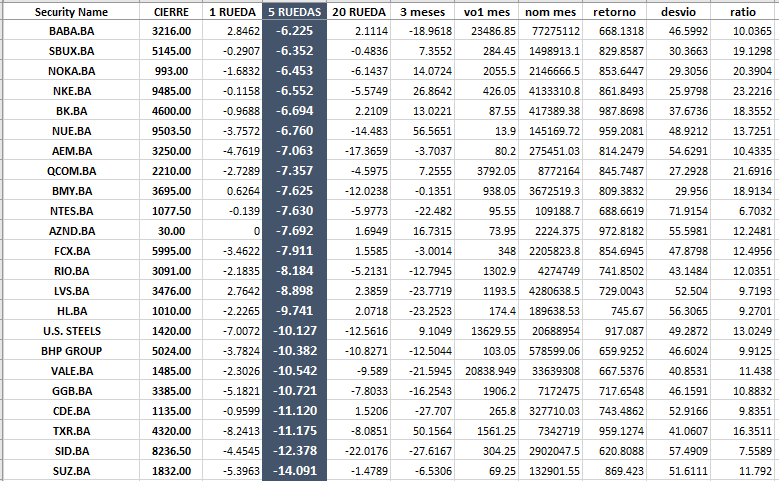 